ΚΟΙΝΩΦΕΛΗΣ ΕΠΙΧΕΙΡΗΣΗ                                                                     ΑΡ. ΠΡΩΤ. : 401/28-04-2022ΔΗΜΟΥ ΛΕΒΑΔΕΩΝ (Κ.Ε.ΔΗ.Λ)                                                              ΠΡΟΫΠ/ΣΜΟΣ: 1.711,20 ΜΕ ΦΠΑ1. ΓΕΝΙΚΑ ΣΤΟΙΧΕΙΑ ΠΕΡΙΓΡΑΦΗΣ ΤΕΧΝΙΚΗΣ ΕΚΘΕΣΗΣΣκοπός της παρούσας τεχνικής μελέτης είναι η παροχή υπηρεσιών απολύμανσης – απεντόμωσης - μυοκτονίας, συμπεριλαμβανομένων των απαραίτητων υλικών, των διαμερισμάτων και των γραφείων που μισθώνει η Κ.Ε.ΔΗ.Λ.,  στο πλαίσιο υλοποίησης του Προγράμματος ESTIA 2022. H ανάγκη για τη συγκεκριμένη υπηρεσία προκύπτει, όταν στα διαμερίσματα που μισθώνει η Κ.Ε.ΔΗ.Λ. και στα οποία φιλοξενούνται ωφελούμενοι του προγράμματος ESTIA 2022 εμφανίζονται ποντίκια, έντομα, ακάρεα, ή διαπιστώνεται σαφής συσχέτιση μεταξύ δηγμάτων και εξανθημάτων που εμφανίζονται στα σώματα των ενοίκων με την ύπαρξη εντόμων στους χώρους που χρησιμοποιούνται. Επιπλέον, σε ορισμένες περιπτώσεις μπορεί να κριθεί απαραίτητη η παροχή της υπηρεσίας στο πλαίσιο λήψης μέτρων για την αντιμετώπιση της διασποράς του Covid-19. Ο συνολικός προϋπολογισμός της δαπάνης ανέρχεται στο ποσό των χιλίων επτακοσίων έντεκα ευρώ και είκοσι λεπτών (1.711,20€), συμπεριλαμβανομένου του Φ.Π.Α 24%.  κι επιμερίζεται ως εξής:1) Η δαπάνη για την απολύμανση των μισθωμένων διαμερισμάτων της Κ.Ε.ΔΗ.Λ. ανέρχεται στο ποσό των χιλίων εκατόν δεκαέξι ευρώ (1.116.00€), συμπεριλαμβανομένου του ΦΠΑ, θα βαρύνει τον 15/6264.003 με τίτλο «Αμοιβές τρίτων για καθαρισμό διαμερισμάτων», του προϋπολογισμού της Κ.Ε.ΔΗ.Λ. έτους 2022 για το Πρόγραμμα ESTIA 2022. 2) Για την δαπάνη παροχής υπηρεσιών απολύμανσης των γραφείων που μισθώνει η  Κ.Ε.ΔΗ.Λ. στο πλαίσιο υλοποίησης του προγράμματος ESTIA 2022,  έχει εγγραφεί πίστωση ύψους πεντακοσίων ενενήντα πέντε ευρώ και είκοσι λεπτών (595,20€) στον προϋπολογισμό της Κ.Ε.ΔΗ.Λ. οικ. έτους 2022 και στο Κ.Α 15/6264.001 με τίτλο «Αμοιβές Τρίτων για Καθαρισμό Γραφείων».2. ΑΝΑΛΥΤΙΚΗ ΠΕΡΙΓΡΑΦΗ ΤΕΧΝΙΚΗΣ ΕΚΘΕΣΗΣ2.1) ΧΩΡΟΙ ΕΥΘΥΝΗΣ:α) Μισθωμένα διαμερίσματαβ) Μισθωμένα γραφεία2.2) ΠΛΑΙΣΙΟ ΣΥΝΕΡΓΑΣΙΑΣ:Το πλαίσιο συνεργασίας της Κ.Ε.ΔΗ.Λ. με τεχνικό συνεργάτη παροχής υπηρεσιών απολύμανσης συμπεριλαμβανομένων των υλικών,  προβλέπει τις εξής εργασίες στους χώρους ευθύνης:i) Aπολυμάνσεις:  έλεγχος και απομάκρυνση παθογόνων μικροοργανισμών όπως βακτήρια, μύκητες, ιοί και πρωτόζωα. Οι απολυμάνσεις των χώρων προϋποθέτουν σε πρώτο στάδιο τον καθαρισμό και την  εξυγίανσή τους. Ο καθαρισμός πραγματοποιείται με απομάκρυνση των ρύπων με διάφορα μέσα, μηχανικά ή  με χρήση εκνέφωσης χημικών σκευασμάτων. ii) Απεντομώσεις: καταπολέμηση ερπόντων εντόμων όπως κατσαρίδες, μυρμήγκια, σκορπιούς, σαρανταποδαρούσες κ.α. με χρήση εκνέφωσης χημικών σκευασμάτων. iii) Μυοκτονίες:  διενεργούνται όλες οι απαραίτητες εργασίες για την καταπολέμηση των αρουραίων και ποντικιών, τοποθέτηση δολωματικών σταθμών σε χώρους που διαπιστώνεται δραστηριότητα τρωκτικών, τοποθέτηση και αντικατάσταση δολωμάτων κ.α.Ο εκτιμώμενος αριθμός επισκέψεων στους χώρους ευθύνης για την παροχή της υπηρεσίας ανέρχεται σε δεκαπέντε (15) για τα μισθωμένα διαμερίσματα και οκτώ (8) για τα μισθωμένα γραφεία. Για τον προσεγγιστικό προσδιορισμό των πιθανών επισκέψεων συνεκτιμήθηκαν στοιχεία του τρέχοντος και των προηγούμενων ετών.Οι εργασίες απολύμανσης θα πραγματοποιούνται  τις ώρες  που αδειάζουν οι χώροι από κόσμο-εργαζομένους  και γίνεται σύμφωνα με τις επιφάνειες και τα σημεία κάλυψης που κρίνονται ότι φέρουν μολυσματικές εστίες υψηλής επικινδυνότητας και μετάδοσης ιών και ιδιαιτέρως του Covid-19 σε μελλοντικούς φορείς, ή φέρουν ενδείξεις ύπαρξης τρωκτικών ή εντόμων.  Το προσωπικό θα πρέπει να είναι κατάλληλα εκπαιδευμένο και να  τηρεί με ακρίβεια το πρωτόκολλο της ορθής εφαρμογής και να λαμβάνει όλα τα κατάλληλα μέτρα προστασίας  όπως μάσκες, γάντια ποδονάρια φόρμες ψεκασμού κτλ. Τα απολυμαντικά που θα χρησιμοποιούνται θα είναι με βάση τα κριτήρια της σωστής απολύμανσης-μικροβιοκτονίας και εγκεκριμένα από τον Ε.Ο.Φ., ιδανικά  για τους προαναφερόμενους χώρους. Θα πρέπει να αναγράφεται στη συσκευασία ή σε άλλο σημείο, ο αριθμός έγκρισης του ΕΟΦ.Η εφαρμογή του απολυμαντικού θα γίνεται με χρήση νεφελοψεκασμού και θα πρέπει για ένα χρονικό διάστημα περίπου δύο ώρες να μην χρησιμοποιούνται οι χώροι που εφαρμόστηκε η εκνέφωση. Όσον αφορά στα γραφεία, μετά από την συγκεκριμένη χρονική διάρκεια θα πρέπει να εισέλθει στο χώρο το συνεργείο καθαρισμού που εξυπηρετεί τις υπηρεσίες και να ξεπλύνει με σφουγγάρι και νερό κάποια σημεία εσωτερικώς όπως μπριζοδιακόπτες, γραφεία, καρέκλες πόμολα για την σωστή λειτουργία των διαμενόντων-εργαζόμενων μέσα στους χώρους εργασίας. Όσον αφορά στα διαμερίσματα θα δίνονται σαφείς οδηγίες καθαρισμού στους ωφελούμενους από τον ανάδοχο σε συνεργασία με τα αρμόδια στελέχη της Κ.Ε.ΔΗ.Λ.Οι εργασίες απολύμανσης στους χώρους των γραφείων θα πραγματοποιούνται μία φορά το μήνα, κατόπιν συνεννόησης με το τμήμα προμηθειών και την αρμόδια επιτροπή παραλαβής της Κ.Ε.ΔΗ.Λ. Όσον αφορά στα μισθωμένα διαμερίσματα η υπηρεσία θα παρέχεται κατ’ επίκληση, κατόπιν σχετικού αιτήματος του αρμόδιου επόπτη διαμερίσματος και σύμφωνα με τις οδηγίες του τμήματος προμηθειών της Κ.Ε.ΔΗ.Λ. Ο ανάδοχος, μετά το πέρας κάθε απολύμανσης θα παρέχει σχετικό πιστοποιητικό εκτέλεσης εργασιών απολύμανσης για κάθε νόμιμη χρήση, υπογεγραμμένο αρμοδίως.         Οι παρεχόμενες υπηρεσίες θα πρέπει να υλοποιούνται  από Ανάδοχο με πιστοποιημένη γνώση, επάρκεια και αποδεδειγμένη πολυετή εμπειρία. Προς τούτο, θα πρέπει στο φάκελο προσφοράς να επισυνάπτονται έγγραφα που τεκμαίρουν σύμφωνα με την ισχύουσα νομοθεσία την εξειδίκευση και την ενασχόληση με τις υπό αναδοχή υπηρεσίες (πτυχία, άδεια ασκήσεως επαγγέλματος, βεβαίωση έναρξης εργασιών, πιστοποιήσεις κλπ,). Το προσωπικό του αναδόχου που θα απασχολείται στις εργασίες πρέπει, με ευθύνη του αναδόχου, να έχει εξειδίκευση και εμπειρία στην τέλεση των εργασιών αυτών. Ο ανάδοχος έχει υποχρέωση και ευθύνη να ασφαλίζει το προσωπικό του στον αρμόδιο ασφαλιστικό φορέα και υποχρεούται να τηρεί τις κείμενες διατάξεις της εργατικής νομοθεσίας, περί προσλήψεων, εργατικών ατυχημάτων και όλους τους ισχύοντες κανονισμούς.  Ο ανάδοχος υποχρεούται να ανταποκρίνεται με φυσική παρουσία του ίδιου και του προσωπικού του εντός του συμφωνηθέντος χρόνου από την ειδοποίηση της Κ.Ε.ΔΗ.Λ. και να λαμβάνει άμεσα μέριμνα για την παροχή της υπηρεσίας. Σε περίπτωση πολλαπλών συμβάντων, το τμήμα Προμηθειών της Κ.Ε.ΔΗ.Λ. θα ιεραρχεί την αντιμετώπισή τους ανάλογα με τη σοβαρότητα κι επικινδυνότητα εκάστου,  θα συντάσσει και θα γνωστοποιεί στον ανάδοχο σχετικό πίνακα εντολών για την παροχή των απαιτούμενων υπηρεσιών.  Είναι ως εκ τούτου, εν γένει υποχρεωμένος να βρίσκεται σε συνεχή επικοινωνία με την Κ.Ε.ΔΗ.Λ. με τον καλύτερο δυνατό τρόπο για την ενημέρωσή του και για την άμεση παροχή απ’ αυτήν σχετικών οδηγιών. Ο ανάδοχος, μετά την περαίωση των εργασιών για τις οποίες εντέλλεται κάθε φορά, οφείλει να παρέχει σχετικό πιστοποιητικό εκτέλεσης εργασιών απολύμανσης για κάθε νόμιμη χρήση, υπογεγραμμένο αρμοδίως. Η παραδοτέα υπηρεσία, θα πρέπει να συντελείται σύμφωνα με τους χρόνους που ορίζονται παρακάτω, στο άρθρο 8 της συγγραφής υποχρεώσεων της παρούσας εκτός κι αν συντρέχει λόγος ανωτέρας βίας. Ως ανωτέρα βία θεωρείται κάθε απρόβλεπτο και τυχαίο γεγονός που είναι αδύνατο να προβλεφθεί έστω και εάν για την πρόβλεψη και αποτροπή της επέλευσης του καταβλήθηκε υπερβολική προσπάθεια επιμέλειας και  επιδείχθηκε η ανάλογη σύνεση. Ενδεικτικά γεγονότα ανωτέρας βίας είναι: εξαιρετικά και απρόβλεπτα φυσικά γεγονότα, πυρκαγιά που οφείλεται σε φυσικό γεγονός ή σε περιστάσεις για τις οποίες ο εντολοδόχος ή ο εντολέας είναι ανυπαίτιοι, αιφνιδιαστική απεργία προσωπικού, πόλεμος, ατύχημα, αιφνίδια ασθένεια του προσωπικού του εντολοδόχου κ.α. στην περίπτωση κατά την οποία υπάρξει λόγος ανωτέρας βίας ο εντολοδόχος οφείλει να ειδοποιήσει αμελλητί τον εντολέα και να καταβάλει κάθε δυνατή προσπάθεια σε συνεργασία με το άλλο μέρος για να υπερβεί τις συνέπειες και τα προβλήματα που ανέκυψαν λόγω της ανωτέρας βίας. Ο όρος περί ανωτέρας βίας εφαρμόζεται ανάλογα και για τον εντολέα προσαρμοζόμενος ανάλογα.Ο ανάδοχος πρέπει να τηρεί ημερολόγιο και βιβλίο καταμέτρησης για τις εργασίες που συντελούνται. Στο ημερολογιακό τέλος κάθε μηνός (αρχής γενομένης από αυτόν της ημερομηνίας υπογραφής της σύμβασης) ο ανάδοχος θα πρέπει να προσκομίζει στην Κ.Ε.ΔΗ.Λ. αναλυτικό πίνακα εργασιών, ο οποίος σε αντιπαραβολή με τις εντολές του τμήματος προμηθειών και τις υπογεγραμμένες παραλαβές εργασιών από τον αντίστοιχο υπεύθυνο του κάθε χώρου ευθύνης όπου πραγματοποιείται η εργασία, θα υποβάλλεται στην επιτροπή παραλαβής και καλής εκτέλεσης εργασιών.  Οι δαπάνες μετακίνησης του αναδόχου και των συνεργατών του  βαραίνουν αποκλειστικά τον ίδιο.. Σε περίπτωση που κατά τη διάρκεια της παρεχόμενης υπηρεσίας προκληθούν ζημιές με υπαιτιότητα του αναδόχου, αυτές θα βαρύνουν τον ίδιο, τόσο για την αντικατάσταση των κατεστραμμένων υλικών όσο και την αποκατάσταση της εγκατάστασης και του περιβάλλοντος χώρου από τη φθορά λόγω υπαιτιότητας του ιδίου.  Επίσης σε περίπτωση που υπάρξει μη προβλεπόμενη επανεμφάνιση προβλήματος σε σημείο όπου συντελέστηκε προηγουμένως απεντόμωση – απολύμανση - μυοκτονία, και η οποία διαπιστωμένα δεν οφείλεται σε κακή χρήση των ωφελούμενων που φιλοξενούνται στο μισθωμένο διαμέρισμα, ο ανάδοχος οφείλει να επανεξετάσει το σημείο με δική του ευθύνη και χωρίς χρέωση. Τα χρησιμοποιούμενα υλικά για την παροχή των υπηρεσιών θα φέρουν υποχρεωτικά την επισήμανση CE της Ευρωπαϊκής Ένωσης.  Θα πρέπει να είναι πλήρως συμβατά με την κείμενη νομοθεσία και να πληρούν όλες τις απαραίτητες προδιαγραφές υγιεινής και ασφάλειας, έχοντας την έγκριση από το Υπουργείο Υγείας, ή του Υπουργείο Ανάπτυξης και Τροφίμων και όπως προαναφέρθηκε, να αναγράφουν τον αριθμό έγκρισης του ΕΟΦ στη συσκευασία ή σε άλλο σημείο, με αποκλειστική ευθύνη του αναδόχου.  Επιπλέον θα πρέπει να έχουν ισχυρή απολυμαντική δράση στο πλαίσιο πρόληψης της εξάπλωσης του COVID-19.  Ο Ανάδοχος θα πρέπει να επιδεικνύει τις σφραγισμένες συσκευασίες των ουσιών που θα χρησιμοποιούνται κάθε φορά. Επίσης υποχρεούται να φροντίζει για την τήρηση της τάξης και της καθαριότητας κατά τις εργασίες του και υποχρεούται να συμμορφώνεται πλήρως προς τους ισχύοντες νόμους, τις συλλογικές συμβάσεις εργασίας, τις κοινωνικές ασφαλίσεις κλπ. Υποχρεούται να απομακρύνει άμεσα χωρίς αμοιβή όλα τα άχρηστα υλικά από τους χώρους όπου θα συντελούνται οι εργασίες.  O ανάδοχος πρέπει κατά την τέλεση των εργασιών του να παίρνει όλα τα απαιτούμενα μέτρα προφύλαξης των υλικών, μηχανημάτων και εργαλείων που χρησιμοποιούνται, καθώς και όλα τα μέτρα ασφάλειας του προσωπικού του και παντός τρίτου και μάλιστα σύμφωνα με τους ισχύοντες νόμους και διατάξεις. Επίσης κατά την τέλεση των εργασιών του πρέπει να λαμβάνονται από τον ανάδοχο όλα τα αναγκαία μέτρα για την ασφάλεια του προσωπικού που απασχολεί, καθώς και για την πρόληψη ατυχημάτων ή ζημιών σε οποιαδήποτε πρόσωπα, πράγματα, εξοπλισμό και έχει αποκλειστικά τις ευθύνες, τόσο τις αστικές όσο και τις ποινικές, για σωματικές βλάβες ή ζημιές που τυχόν συμβούν, είτε από δική του υπαιτιότητα, είτε από υπαιτιότητα εργαζομένου/ων σ΄ αυτόν. Οποιαδήποτε παράβαση, βλάβη, ζημιά, τραυματισμός ή ατύχημα που θα σχετίζεται με την τέλεση των εργασιών του θα βαρύνει αποκλειστικά τον ανάδοχο. Σε κάθε τέτοια περίπτωση (παράβασης, βλάβης, ζημιάς, τραυματισμού ή ατυχήματος) ο ανάδοχος είναι ο μόνος υπεύθυνος αστικά και ποινικά, είτε ως προς το προσωπικό του, είτε ως προς την Κ.Ε.ΔΗ.Λ., είτε ως προς τρίτους.  ΚΟΙΝΩΦΕΛΗΣ ΕΠΙΧΕΙΡΗΣΗ                                                                     ΑΡ. ΠΡΩΤ. : 401/28-04-2022ΔΗΜΟΥ ΛΕΒΑΔΕΩΝ (Κ.Ε.ΔΗ.Λ)                                                              ΠΡΟΫΠ/ΣΜΟΣ: 1.711,20 ΜΕ ΦΠΑΣυγγραφή ΥποχρεώσεωνΆρθρο 1ο: Αντικείμενο της εργασίαςΩς αντικείμενο της παρούσας τεχνικής μελέτης ορίζεται η παροχή υπηρεσιών απολύμανσης – απεντόμωσης - μυοκτονίας, συμπεριλαμβανομένων των απαραίτητων υλικών, στα διαμερίσματα και τα γραφεία που μισθώνει η Κ.Ε.ΔΗ.Λ.,  στο πλαίσιο υλοποίησης Προγράμματος ESTIA 2022: ΣΤΕΓΑΣΤΙΚΟ ΠΡΟΓΡΑΜΜΑ ΓΙΑ ΑΙΤΟΥΝΤΕΣ ΔΙΕΘΝΗ ΠΡΟΣΤΑΣΙΑ,  που υλοποιείται από την Κοινωφελή Επιχείρηση του Δήμου Λεβαδέων (Κ.Ε.ΔΗ.Λ.), κατόπιν συμφωνίας επιδότησης δράσης με το Υπουργείο Μετανάστευσης & Ασύλου.Άρθρο 2ο : Ισχύουσες ΔιατάξειςΗ διενέργεια του διαγωνισμού και η εκτέλεση της προμήθειας διέπονται από τις διατάξεις του Ν.4412/2016 «Δημόσιες Συμβάσεις Έργων, Προμηθειών και Υπηρεσιών (προσαρμογή στις Οδηγίες 2014/24/ΕΕ και 2014/25/ΕΕ)», όπως αυτές αναδιατυπώθηκαν κατά περίπτωση και διατηρήθηκαν σε ισχύ.Άρθρο 3ο: Συμβατικά στοιχείαΤα συμβατικά στοιχεία κατά σειρά ισχύος είναι:Η Τεχνική ΈκθεσηΟ ενδεικτικός προϋπολογισμός και το τιμολόγιο προσφοράςΗ Συγγραφή ΥποχρεώσεωνΆρθρο 4ο : Τεχνικές ΠροδιαγραφέςΩς αναλύονται στο κεφάλαιο Αναλυτική Περιγραφή Τεχνικής Έκθεσης. Άρθρο 5ο : ΠροϋπολογισμόςΟ προϋπολογισμός της παροχής υπηρεσιών απολύμανσης – απεντόμωσης - μυοκτονίας ανέρχεται σε χίλια επτακόσια έντεκα ευρώ και είκοσι λεπτά (1.711,20€) συμπεριλαμβανομένου του ΦΠΑ 24% . Η δαπάνη θα βαρύνει: 1) τον Κ.Α. 15/6264.003 του προϋπολογισμού της Κ.Ε.ΔΗ.Λ., έτους 2022, με τίτλο «Αμοιβές τρίτων για καθαρισμό διαμερισμάτων», για το Πρόγραμμα ESTIA 2022, με το ποσό των χιλίων εκατόν δεκαέξι ευρώ (1.116,00€) και 2) τον Κ.Α 15/6264.001 του προϋπολογισμού της Κ.Ε.ΔΗ.Λ. οικ. έτους 2022, για το Πρόγραμμα ESTIA 2022, με τίτλο «Αμοιβές Τρίτων για Καθαρισμό Γραφείων», με το ποσό των πεντακοσίων ενενήντα πέντε  ευρώ και είκοσι λεπτών (595,20€). Άρθρο 6ο : Κατακύρωση παροχής υπηρεσιών - ανάθεσηΗ κατακύρωση θα γίνει στον προσφέροντα τη χαμηλότερη από άποψη οικονομικού κόστους προσφορά, σύμφωνα με τις διατάξεις του ν. 4412/2016, όπως ισχύουν. Άρθρο 7ο : Σύμβαση παροχής υπηρεσιώνΜεταξύ της Κ.Ε.ΔΗ.Λ. και του μειοδότη προμηθευτή θα συναφθεί σύμβαση παροχής υπηρεσιών, σύμφωνα με τις διατάξεις του νομικού πλαισίου που διέπει τη λειτουργία της Κοινωφελούς Επιχείρησης του δήμου Λεβαδέων. Η εκχώρηση σε τρίτους των υποχρεώσεων και των δικαιωμάτων που απορρέουν από τη σύμβαση με τον  προμηθευτή,  απαγορεύεται. Η χρονική διάρκεια εκτέλεσης του αντικειμένου της σύμβασης παροχής υπηρεσιών απολύμανσης – απεντόμωσης - μυοκτονίας, συμπεριλαμβανομένων των υλικών, αρχόμενη από την υπογραφή αυτής, ορίζεται έως και τη λήξη του προγράμματος ESTIA 2022, ήτοι 31/12/2022. Άρθρο 8ο . Παραδοτέα – Παραλαβή των υποκείμενων στην παρεχόμενη υπηρεσία εργασιών.Η παροχή της υπηρεσίας, θα γίνεται υπό την εποπτεία της  Επιτροπής Παραλαβής της Κ.Ε.ΔΗ.Λ. στον υποκείμενο χώρο ευθύνης,  σύμφωνα και με τις σχετικές υποδείξεις του τμήματος παροχών και προμηθειών. Η απολύμανση – απεντόμωση - μυοκτονία θα πρέπει να γίνεται εντός της ημέρας που υποβλήθηκε το σχετικό αίτημα και σε περίπτωση που δεν καθίσταται αυτό δυνατό, εντός εύλογου χρονικού περιθωρίου και σε καμία περίπτωση πάνω από μία (1) ημέρα στα γραφεία ή σε διαμέρισμα όπου κατοικούν ωφελούμενοι και τρεις (3) ημέρες σε περίπτωση κενού διαμερίσματος στο οποίο δεν επίκειται εντός του ίδιου χρονικού περιθωρίου εγκατάσταση ωφελούμενων του προγράμματος ESTIA 2022. Άρθρο 9ο : Αμοιβή - Τιμολόγιο – ΠληρωμήΩς αμοιβή ορίζεται η αποζημίωση του τεχνικού συνεργάτη για την παροχή υπηρεσιών απολύμανσης – απεντόμωσης - μυοκτονίας , ανεξάρτητα εάν εργάστηκε μόνος του ή με συνεργείο βοηθών και η καταβολή του τιμήματος θα γίνεται σύμφωνα με τους όρους της σύμβασης παροχής υπηρεσιών. Το εκάστοτε εκδιδόμενο τιμολόγιο θα εξοφλείται πλήρως (100%) εντός τριάντα (30) ημερών και ανάλογα με τη ροή χρηματοδότησης του Προγράμματος,  μετά από την οριστική παραλαβή από την αρμόδια επιτροπή του συνόλου των εργασιών που παραγγέλθηκαν (άρθρο 200 παρ. 1-4 Ν. 4412/2016, όπως ισχύει),   με έκδοση σχετικού χρηματικού εντάλματος πληρωμής και την προσκόμιση του Τιμολογίου από τον προμηθευτή. Στο τιμολόγιο θα πρέπει να αναγράφονται η περιγραφή των υλικών, των εργασιών που συντελέστηκαν, η διεύθυνση όπου έγινε η παροχή υπηρεσιών, η συνολική αξία και οι νόμιμες επιβαρύνσεις που βαρύνουν τον προμηθευτή – τεχνικό συνεργάτη. Τα δικαιολογητικά που, κατ’ ελάχιστο, απαιτούνται για την πληρωμή του προμηθευτή είναι:α) Πρωτόκολλο παραλαβής καλής εκτέλεσης εργασιώνβ) Τιμολόγιο του προμηθευτή που να αναφέρει την ένδειξη «Εξοφλήθηκε».δ) Εξοφλητική απόδειξη του προμηθευτή, εάν το τιμολόγιο δεν φέρει την ένδειξη «Εξοφλήθηκε».ε) Πιστοποιητικά Φορολογικής και Ασφαλιστικής Ενημερότητας (προαπαιτούμενα κατά τη υποβολή της οικονομικής προσφοράς).  Ο  προμηθευτής  υπόκειται  σε  όλους  τους,  βάσει των κείμενων διατάξεων, φόρους, τέλη, κρατήσεις που θα ισχύουν κατά την ημέρα της παροχής υπηρεσίας. Η καταβολή της αμοιβής του προμηθευτή θα γίνεται με την προσκόμιση των παραστατικών που προβλέπονται παραπάνω,  καθώς και κάθε άλλου δικαιολογητικού που τυχόν ζητηθεί από τις αρμόδιες υπηρεσίες που διενεργούν τον έλεγχο και την πληρωμή (άρθρο 200 παρ. 6 Ν.4412/2016, όπως ισχύει). Άρθρο 10ο :  Λόγοι αποκλεισμού – Καταγγελία σύμβασηςΟι όροι, τα γενικά στοιχεία και προδιαγραφές που παρατίθενται στην παραπάνω τεχνική περιγραφή, θεωρούνται δεσμευτικοί και οποιαδήποτε απόκλιση ή μη συμμόρφωση σε αυτούς συνιστά αιτία απόρριψης της προσφοράς. Σε περίπτωση που ο Ανάδοχος παρεκκλίνει από τις συμφωνηθείσες προδιαγραφές παροχής της υπηρεσίας και συγκεκριμένα εάν δεν προσφέρει την παραδοτέα υπηρεσία, είτε καθόλου είτε στους προβλεπόμενους χρόνους, ή δεν πληρούνται οι όροι και προδιαγραφές που συμφωνήθηκαν, τούτο δύναται να αποτελέσει αιτία καταγγελίας της σύμβασης μονομερώς από την Κ.Ε.ΔΗ.Λ.Άρθρο 11ο : Επίλυση διαφορώνΟι τυχόν διαφωνίες που προκύψουν κατά την εκτέλεση της εργασίας, επιλύονται κατά τις διατάξεις των νόμων που διέπουν το θεσμικό πλαίσιο λειτουργίας της Κ.Ε.ΔΗ.Λ.  και στα αρμόδια δικαστήρια.	Λιβαδειά, 28-04-2022                    Ο ΣΥΝΤΑΞΑΣ                                                                                  ΘΕΩΡΗΘΗΚΕ           ΠΑΣΒΑΝΤΙΔΗΣ ΧΑΡΑΛΑΜΠΟΣ	     ΖΟΥΒΕΛΟΥ ΕΛΕΝΗΥΠΕΥΘΥΝΟΣ ΠΑΡΟΧΩΝ&ΠΡΟΜΗΘΕΙΩΝ                                         ΥΠΕΥΘΥΝΗ ΟΙΚΟΝΟΜΙΚΩΝΚΟΙΝΩΦΕΛΗΣ ΕΠΙΧΕΙΡΗΣΗ                                                        ΑΡ. ΠΡΩΤ.: 401/28-04-2022ΔΗΜΟΥ ΛΕΒΑΔΕΩΝ (Κ.Ε.ΔΗ.Λ)                                                ΠΡΟΫΠΟΛΟΓΙΣΜΟΣ: 1.711,20€ ΜΕ ΦΠΑΠΡΟΫΠΟΛΟΓΙΣΜΟΣ ΜΕΛΕΤΗΣ                                                                                                                     ΛΙΒΑΔΕΙΑ, 28-04-2022                    Ο ΣΥΝΤΑΞΑΣ                                                                                  ΘΕΩΡΗΘΗΚΕ        ΠΑΣΒΑΝΤΙΔΗΣ ΧΑΡΑΛΑΜΠΟΣ                                                           ΖΟΥΒΕΛΟΥ ΕΛΕΝΗΥΠΕΥΘΥΝΟΣ ΠΑΡΟΧΩΝ & ΠΡΟΜΗΘΕΙΩΝ                                         ΥΠΕΥΘΥΝΗ ΟΙΚΟΝΟΜΙΚΩΝΚΟΙΝΩΦΕΛΗΣ ΕΠΙΧΕΙΡΗΣΗ                                                            ΑΡ. ΠΡΩΤ. : 401/28-04-2022ΔΗΜΟΥ ΛΕΒΑΔΕΩΝ (Κ.Ε.ΔΗ.Λ)                                                     ΠΡΟΫΠΟΛΟΓΙΣΜΟΣ: 1.711,20€ ΜΕ ΦΠΑΕΝΤΥΠΟ ΠΡΟΣΦΟΡΑΣ		                                             Έλαβα γνώση και συμφωνώ με τους                                                                                                              όρους της υπ’ αριθ. 401/28-04-2022                                                                                                         τεχνικής έκθεσης και βάσει αυτής  	καταθέτω  την προσφορά μου.	Λιβαδειά, 	    Ο προσφέρων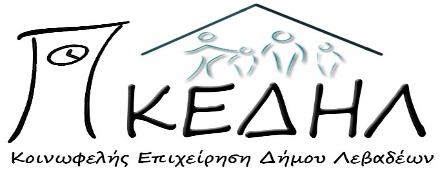 ΤΕΧΝΙΚΗ ΕΚΘΕΣΗ ΠΑΡΟΧΗΣ ΥΠΗΡΕΣΙΩΝ ΑΠΟΛΥΜΑΝΣΗΣ – ΑΠΕΝΤΟΜΩΣΗΣ – ΜΥΟΚΤΟΝΙΑΣ, ΣΥΜΠΕΡΙΛΑΜΒΑΝΟΜΕΝΩΝ ΤΩΝ ΑΠΑΡΑΙΤΗΤΩΝ ΥΛΙΚΩΝ ΣΤΑ ΔΙΑΜΕΡΙΣΜΑΤΑ KAI ΤΑ ΓΡΑΦΕΙΑ ΠΟΥ ΜΙΣΘΩΝΕΙ Η Κ.Ε.ΔΗ.Λ., ΣΤΟ ΠΛΑΙΣΙΟ ΥΛΟΠΟΙΗΣΗΣ ΤΟΥ ΠΡΟΓΡΑΜΜΑΤΟΣ ESTIA 2022: ΣΤΕΓΑΣΤΙΚΟ ΠΡΟΓΡΑΜΜΑ ΓΙΑ ΑΙΤΟΥΝΤΕΣ ΔΙΕΘΝΗ ΠΡΟΣΤΑΣΙΑ.CPV: 90920000-2 «Υπηρεσίες απολύμανσης εγκαταστάσεων»         90922000-6 «Υπηρεσίες καταπολέμησης επιβλαβών εντόμων»         90670000-4 «Υπηρεσίες απολύμανσης και εξολόθρευσης σε 	αστικές ή αγροτικές ζώνες»ΠΡΟΫΠΟΛΟΓΙΖΟΜΕΝΗΣ ΔΑΠΑΝΗΣ: 1.711,20€ΠΕΡΙΕΧΟΜΕΝΑ1. Τεχνική Έκθεση2. Ενδεικτικός προϋπολογισμός3. Τιμολόγιο Προσφοράς4.Συγγραφή υποχρεώσεωνΑΡ.ΠΡΩΤ.: 401/28-04-2022ΤΕΧΝΙΚΗ ΕΚΘΕΣΗ   A/AΟΡΟΦΟΣΤ.ΜA/AΟΡΟΦΟΣΤ.Μ11ος96,55153ος63,0023ος86,50162ος85,0034ος107,53171ος73,9242ος76,50181ος80,3051ος66,00191ος112,6761ος86,00203ος51,2471ος86,00211ος51,9581ος108,00222ος51,9592ος118,60231ος57,65102ος70,22241ος67,00112ος94,21251ος142,00124ος68,66261ος74,00131ος82,89274ος55,50141ος74,86282ος84,27ΕΓΚΑΤΑΣΤΑΣΕΙΣ 1.Γραφεία Διοίκησης , συνολικού εμβαδού 175 τ.μ Κύριος Χώρος αποτελούμενος από τέσσερα (4) γραφεία 120 τ.μ Δύο (2) Χώροι υγιεινής Μία (1) ΚουζίναΧώρος υποδοχής2.Εξωτερικός Χώρος 20 τ.μ.Α/ΑΠεριγραφή εργασίαςΕκτιμώμενος αριθμός επισκέψεωνΚόστος μελέτης ανά επίσκεψη σε διαμέρισμα Σύνολο(€)1.Παροχή υπηρεσιών απολύμανσης – απεντόμωσης – μυοκτονίας, συμπεριλαμβανομένων των απαραίτητων υλικών, των διαμερισμάτων που μισθώνει η Κ.Ε.ΔΗ.Λ.1560,00900,002.Παροχή υπηρεσιών απολύμανσης των Γραφείων της Κ.Ε.ΔΗ.Λ.860,00480,00ΣΥΝΟΛΟΣΥΝΟΛΟΣΥΝΟΛΟ1.380,00ΦΠΑ 24%ΦΠΑ 24%ΦΠΑ 24%331,20ΣΥΝΟΛΟ ΜΕ ΦΠΑ 24%ΣΥΝΟΛΟ ΜΕ ΦΠΑ 24%ΣΥΝΟΛΟ ΜΕ ΦΠΑ 24%1.711,20Α/ΑΠεριγραφή εργασίαςΕκτιμώμενος αριθμός επισκέψεων Κόστος μελέτης ανά επίσκεψη σε διαμέρισμαχωρίς ΦΠΑΤιμή προσφοράς ανά επίσκεψη σε διαμέρισμα χωρίς ΦΠΑΣυνολική τιμή μελέτης χωρίς ΦΠΑΣυνολική Τιμή προσφοράς χωρίς ΦΠΑ1.Παροχή υπηρεσιών απολύμανσης – απεντόμωσης, συμπεριλαμβανομένων των απαραίτητων υλικών, των διαμερισμάτων που μισθώνει η Κ.Ε.ΔΗ.Λ.1560,00900,002.Παροχή υπηρεσιών απολύμανσης των Γραφείων της Κ.Ε.ΔΗ.Λ.860,00480,00ΣΥΝΟΛΟΣΥΝΟΛΟΣΥΝΟΛΟΣΥΝΟΛΟΣΥΝΟΛΟΣΥΝΟΛΟΦΠΑ 24%ΦΠΑ 24%ΦΠΑ 24%ΦΠΑ 24%ΦΠΑ 24%ΦΠΑ 24%ΣΥΝΟΛΟ ΜΕ ΦΠΑ 24%ΣΥΝΟΛΟ ΜΕ ΦΠΑ 24%ΣΥΝΟΛΟ ΜΕ ΦΠΑ 24%ΣΥΝΟΛΟ ΜΕ ΦΠΑ 24%ΣΥΝΟΛΟ ΜΕ ΦΠΑ 24%ΣΥΝΟΛΟ ΜΕ ΦΠΑ 24%